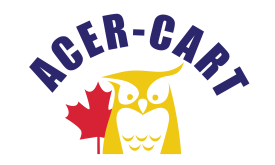 Association canadienne des enseignantes et des enseignants retraitésCanadian Association of Retired TeachersDate 	: April 11, 2023From	: Roger Régimbal Executive DirectorObjet 	: Activity ReportSince the meeting activities have been at a standstill. I dealt with issues that stemmed from that meeting and emerging issues. I also monitored like-minded organizations and forwarded the information where it was deemed necessary.RepresentationEverything is still on hold.CorrespondenceThe President sent out two letters to Members Although he did respond to many emails. No correspondence received.FinancialThe February 28, 2023, report shows minimal expenditures. Our total assets are $170,206.   I will set up the budget for next year. This must be approved by the executive prior to being sent to delegates.MembershipMembership is stable at 167,852 members.Corporation CanadaIn keeping with the non-for-Profit Corporations Act, I have filed the Annual Return Report. AGM 2022Decisions concerning the AGM must be taken at this meeting. Although the Delta Hotel has been reserved, I will meet, next week, with the event organizer to further discuss our needs.There are still many delegates who have not yet registered. I have sent them personal emails to try and get them registered before the cut-off date.Next executive meeting date.Thursday, June 1, 2023 at 9 A.M.Thank you,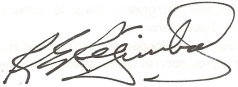 Roger Régimbal Executive director